Договор возмездного оказания услуг г. 	                              				          		                                                ___________.   __________. 2015 г.Заказчик ___________________________________________________________________________________________________________________________________________________и Индивидуальный Предприниматель XXXXXXXX  X.X., именуемый в дальнейшем «Исполнитель», действующий на основании свидетельства о государственной регистрации серия XX № XXXXXXXXXX от 00.00.0000 г. №XXXXXXXXXXXXX, выданного Межрайонной инспекцией ФНС России №Х по  ХХХХХХХХХХ области, с одной стороны, заключили настоящий договор о следующем:1.  ПРЕДМЕТ ДОГОВОРА1.1. По настоящему  договору  Исполнитель обязуется   по  заданию  Заказчика оказать услуги по установке дверей, а Заказчик, в свою очередь обязуется принять выполненные работы и оплатить их.1.2. Услуги по настоящему договору считаются оказанными после подписания сторонами акта выполненных работ.1.3. Исполнитель обязуется, после подписания акта выполненных работ, предоставить гарантию на выполненные работы, по  установке комплектов межкомнатных (металлических) дверей.2.    ПРАВА И ОБЯЗАННОСТИ СТОРОН.2.1. Исполнитель обязан:2.1.1. Выполнить работы в надлежащем качестве и объеме в соответствии с условиями, изложенными в настоящем Договоре.2.1.2. Работы производятся Исполнителем, его силами и средствами из материалов Заказчика.2.1.3. Если в процессе выполнения работы выясняется неизбежность получения отрицательного результата или нецелесообразность дальнейшего проведения работы, Исполнитель обязан приостановить ее, поставив в известность Заказчика в течение одного календарного дня. 2.1.5. По взаимной договоренности, в согласованные Сторонами сроки, выполнять все дополнительные работы, если такая необходимость возникнет в ходе выполнения работ. 2.1.6. Исполнитель своими силами и за свой счет обязуется устранить выявленные в ходе приемки недостатки работ. Сроки, время и дата устранения недостатков согласуются сторонами дополнительно в случае, если недостатки невозможно устранить немедленно. Сроки устранения недостатков не должны превышать 30 дней с даты выявления недостатков.2.2. Заказчик обязан:2.2.1. До начала выполнения работ по данному договору  передать Исполнителю двери и сопутствующие материалы, в том качестве которое удовлетворило самого Заказчика, и сообщить Исполнителю о исключительных критериях установки, если таковые имеются. Исполнитель не несет ответственности за качество материалов приобретенных Заказчиком.2.2.2. В случае, если при проведении работ будет установлено, что размеры проемов, предназначенных для установки дверей, не соответствуют техническим характеристикам материала приобретённого Заказчиком, Заказчик обязуется своими силами привести проёмы в соответствие с техническими требованиями для монтажа данного материала, либо данная работа выполняется Исполнителем и оплачивается Заказчиком как дополнительные работы согласно п.3.5. данного договора.2.2.3. Если в процессе выполнения работы выясняется неизбежность получения отрицательного результата или нецелесообразность дальнейшего проведения работы, Заказчик обязан оплатить Исполнителю фактически выполненные работы.2.2.4. Оплатить Исполнителю услуги по данному договору в день их выполнения, незамедлительно после подписания акта выполненных работ.2.3.Заказчик имеет право:2.3.1. В период выполнения работ, проверять ход и качество, оказываемых услуг Исполнителем, не вмешиваясь в его деятельность.2.3.2. Принять результат выполненных работ по акту выполненных работ и подписать все необходимые документы, предусмотренные настоящим договором.3.  СТОИМОСТЬ РАБОТ И ПОРЯДОК РАСЧЕТОВ3.1. Общая сумма по настоящему договору, согласовывается сторонами в перечне наименований основных, дополнительных работ и материалов, согласно их стоимости и количеству, указанных в Акте-смете настоящего договора.3.2. Расчеты между  сторонами, по настоящему договору, производятся в рублях и наличной форме в размере фактического объема выполненных работ согласно п.2.2.3 или 100% оплата, незамедлительно после подписания акта выполненных работ.3.3. В случае обнаружившейся необходимости проведения дополнительных работ, не отраженных в настоящем договоре и акте выполненных работ, Исполнитель извещает Заказчика о такой необходимости и стоимости этих дополнительных работ. Исполнитель вправе приступить к выполнению таких дополнительных работ после согласования стоимости и сроков их выполнения и только с согласия Заказчика и согласия последнего оплатить дополнительные работы, оформив согласие на дополнительные работы в акте-смете работ. Подпись Заказчика в акте-смете выполняемых работ, под перечнем дополнительных работ, является достаточным подтверждением факта согласия с проведением, стоимостью и порядком оплаты Заказчиком дополнительных работ и материалов.3.5. При проведении дополнительных работ, не отраженных в настоящем договоре, Заказчик обязан оплатить незамедлительно после выполнения данных работ и подписания акта выполненных работ.4. ОТВЕТСТВЕННОСТЬ СТОРОН4.1. Стороны в случае неисполнения или ненадлежащего исполнения обязательств по настоящему договору несут ответственность согласно с действующим законодательством РФ.4.2. За нарушение сроков оплаты со стороны Заказчика взыскивается пени 3 (три) процента от неуплаченной в срок денежной суммы за каждый календарный день просрочки.4.3. Уплата  неустойки не освобождает Заказчика от  выполнения возложенных на него обязательств по настоящему договору в полном объеме.4.4. Исполнитель несет гарантийные обязательства на выполненным работы по настоящему договору в течении 12 месяцев с даты выполнения данных работ.5.  СРОК ДЕЙСТВИЯ, ПОРЯДОК ИЗМЕНЕНИЯ И РАСТОРЖЕНИЯ ДОГОВОРА.5.1. Настоящий Договор  вступает  в  силу, с момента  подписания, и действует до исполнения  сторонами  взятых  на  себя  обязательств, по  настоящему Договору, в полном объеме.5.3. Изменения  и  дополнения   к   настоящему  договору  имеют   силу только в том случае, если они оформлены письменно и подписаны обеими сторонами договора.5.4. Настоящий   Договор составлен   в   двух экземплярах, по одному экземпляру для каждой из сторон. Оба  экземпляра идентичны и имеют равную юридическую силу.6.  ПОРЯДОК РАЗРЕШЕНИЯ СПОРОВ6.1. Споры и разногласия, которые могут возникнуть при исполнении настоящего Договора, будут по возможности разрешаться путем переговоров между Сторонами.6.2. В случае невозможности разрешения разногласий путем переговоров, они подлежат рассмотрению в суд общей юрисдикции, согласно порядку, установленному законодательством Российской Федерации.7. ФОРС-МАЖОР7.1. В случае наступления обстоятельств непреодолимой силы, оказывающих влияние на выполнение сторонами по настоящему договору или иных связанных с ним обязательств вне разумного контроля сторон, сроки выполнения этих обязательств соразмерно отодвигаются на время действия этих обстоятельств.7.2. Сторона, ссылающаяся на форс-мажорные обязательства, обязана поставить в известность другого участника или его уполномоченного представителя настоящего договора.8. Иные условия8.1. Во всем остальном, не предусмотренном настоящим договором, стороны руководствуются действующим законодательством РФ.8.2. Все приложения к настоящему договору являются его неотъемлемой частью. 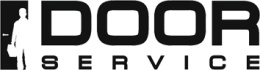 ПРОФЕССИОНаЛЬНАЯ установкамежкомнатных и стальных дверейЗаявки по тел.:   8 XXX XXX XX XX